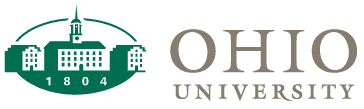 Application to Faculty Global Travel FundSubmission Guidelines (please note that these have been modified recently)Applications may be submitted by Group I and Group II faculty to:Applicant’s InformationApplication QuestionsWhat is the purpose of your travel? (Include the title of your presentation or the topic/focus of your research)Briefly describe the expected professional outcomes/benefits and their relation to your unit's goals.Departure Date:	_/_	/_	_ Return Date:	/	/_ 	Destination:	_ 	5.	Event Dates:_	/_	_/	_ to  _	_/_	_/__ 	What is the actual or estimated cost of transportation or travel (car, train, air, etc) to your foreign destination(s)?$	(mode of transportation:	)Note: Attach a clearly legible copy of your ticket, receipt, travel website fare quote, or other documentation of your actual or estimated travel or transportation. If asking for mileage, it must be less than or equal to economy airfare (supply this quote).What amount are you requesting from the Global Travel Fund Committee?$ 	Note: Approved proposals will receive equivalent of the economy airfare rate up to $750. See https://www.ohio.edu/global/about/gtf.cfm for more information.Have you applied to the GTF before? Yes	No	If yes, when: 	Note: After you have been awarded a travel grant, you must wait 2 years before you can apply again;e.g. if you received an award for Jan 1, 2017, you must wait until Jan 1, 2019 to apply again.Has any other financial support for your travel been pledged from your department or school, your college, and/or other sources? If so, please indicate:Required SignaturesThe signatures below by your department chair/school director and your dean indicate review and approval of the proposed travel. The approval letter will be copied to your dean and unit head.Director/ChairDeanApplicantSignature	DateDeadline for signed forms:11:59 pm on date indicated below (or next business day if the date falls on a weekend/university holiday)Deadline for signed forms:11:59 pm on date indicated below (or next business day if the date falls on a weekend/university holiday)May 1For travel starting in July or AugustJuly 1For travel starting in September or OctoberSeptember 1For travel starting in November or DecemberNovember 1For travel starting in January or FebruaryJanuary 10For travel starting in March or AprilMarch 1For travel starting in May or JuneNote: 1) The GTF Committee will not review late applications.Each applicant can receive a GTF only once every 2 years due to limited funding.Should you decide not to use your GTF award, please let us know immediately so that we can reallocate the funds accordingly!Note: 1) The GTF Committee will not review late applications.Each applicant can receive a GTF only once every 2 years due to limited funding.Should you decide not to use your GTF award, please let us know immediately so that we can reallocate the funds accordingly!Date 	/	/ 	 	/	/ 	 	/	/ 	 	/	/ 	NameGroup IGroup IGroup IIPosition/ RankDepartment/School/ CampusDepartment/School/ CampusCampus AddressTelephone 	/	/ 	EmailDept/School$ 	College$ 	Other:$ 	Source:Print NameSignatureDate (MM/DD/YYYY)EmailPrint NameSignatureDate (MM/DD/YYYY)Email